Sink or Float ExperimentYou will need:Deep bowl or bucket filled with water6 – 8 medium sized objects for example fruits, spoon, sponge, ball, toy or empty bottleMethod: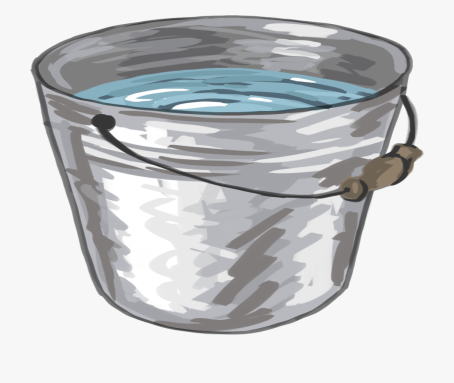 Fill up a bowl or bucket with water Before placing an object into the water, predict if you think it will sink or float. Remember to place one object at a time.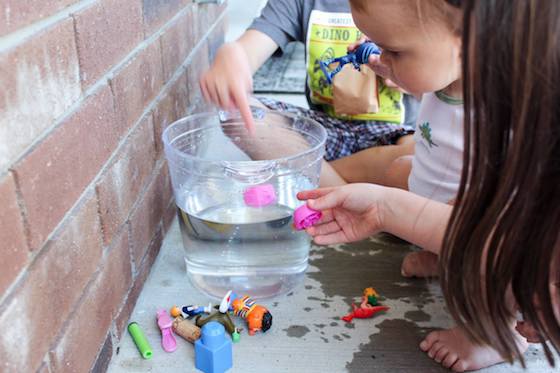 As you place the objects into the water, watch very carefully to see whether they will sink or float. Use the table below to record your findingsObjectSinkFloatExample: Rubber duck X